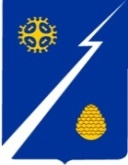 Ханты-Мансийский автономный округ – Югра(Тюменская область)Нижневартовский районАдминистрациягородского поселенияИзлучинскПОСТАНОВЛЕНИЕот 30.11.2022					                                                        № 542пгт. ИзлучинскВ соответствии со статьей 14 Федерального закона от 06.10.2003                       № 131-ФЗ «Об общих принципах местного самоуправления в Российской              Федерации», с постановлением Правительства Российской Федерации                              от 14.11.2022 № 2053 «Об особенностях индексации регулируемых цен (тарифов) с 1 декабря 2022 г. по 31 декабря 2023 г. и о внесении изменений в некоторые акты Правительства Российской Федерации», уставом поселения:1. Внести изменения в постановление администрации поселения                      от 30.06.2020 № 306 «Об утверждении тарифов на услуги, оказываемые муниципальным казенным предприятием «Жилищно-коммунальное хозяйство»,               изложив приложение к постановлению в новой редакции согласно приложению к настоящему постановлению.2. Постановление администрации поселения от 08.12.2021 № 642                        «О внесении изменений в постановление администрации поселения                                      от 30.06.2020 № 306 «Об утверждении тарифов на услуги, оказываемые муниципальным казенным предприятием «Жилищно-коммунальное хозяйство» признать утратившим силу.              3. Отделу организации деятельности администрации поселения                     (И.А. Колпикова):            разместить постановление на официальном сайте органов местного               самоуправления поселения;            внести информационные справки в оригиналы постановлений администрации поселения от 30.06.2020 № 306, от 08.12.2021 № 642.4. Постановление вступает в силу после его официального размещения (опубликования) и распространяет действие на правоотношения,  возникшие                     с 01.12.2022.            5. Контроль за выполнением постановления оставляю за собой.Глава администрации поселения                                                   В.А. БерновикПриложение к постановлениюадминистрации поселения от 30.11.2022 № 542«Приложение к постановлениюадминистрации поселения от 30.06.2020  № 306Тарифына услуги, оказываемые муниципальным казенным предприятием «Жилищно-коммунальное хозяйство»О внесении изменений в постановление администрации поселения от 30.06.2020 № 306 «Об утверждении тарифов на услуги, оказываемые муниципальным казенным предприятием «Жилищно-коммунальное хозяйство»  № п/пНаименование услугиПотребителис 1 декабря 2022 года по 31 декабря 2023 годаПотребителис 1 декабря 2022 года по 31 декабря 2023 года№ п/пНаименование услугинаселениепрочие№ п/пНаименование услугитариф, руб./куб. м.                   (с учетом НДС)тариф, руб./куб. м. (без учета НДС)1.Транспортирование жидких коммунальных отходов77,62253,11